Управляющая компания  ООО «Жилкомсервис №2 Калининского района»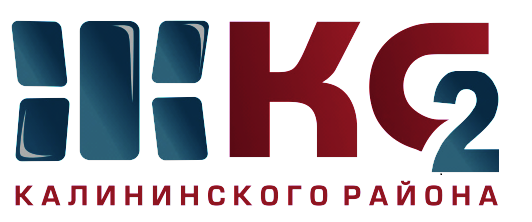 Выполнение работ по благоустройству по ООО ЖКС №2 Калининского районаВыполнение работ по благоустройству по ООО ЖКС №2 Калининского районаВыполнение работ по благоустройству по ООО ЖКС №2 Калининского районаВыполнение работ по благоустройству по ООО ЖКС №2 Калининского районаВыполнение работ по благоустройству по ООО ЖКС №2 Калининского районаВыполнение работ по благоустройству по ООО ЖКС №2 Калининского районаВыполнение работ по благоустройству по ООО ЖКС №2 Калининского районаВыполнение работ по благоустройству по ООО ЖКС №2 Калининского районаВыполнение работ по благоустройству по ООО ЖКС №2 Калининского районаВыполнение работ по благоустройству по ООО ЖКС №2 Калининского районаза период с 01.11.2017 по 30.11.2017за период с 01.11.2017 по 30.11.2017за период с 01.11.2017 по 30.11.2017за период с 01.11.2017 по 30.11.2017за период с 01.11.2017 по 30.11.2017за период с 01.11.2017 по 30.11.2017за период с 01.11.2017 по 30.11.2017за период с 01.11.2017 по 30.11.2017за период с 01.11.2017 по 30.11.2017за период с 01.11.2017 по 30.11.2017Адреса, где проводятся работы по благоустройствуАдреса, где проводятся работы по благоустройствуАдреса, где проводятся работы по благоустройствуАдреса, где проводятся работы по благоустройствуАдреса, где проводятся работы по благоустройствуАдреса, где проводятся работы по благоустройствуАдреса, где проводятся работы по благоустройствуАдреса, где проводятся работы по благоустройствуАдреса, где проводятся работы по благоустройствуАдреса, где проводятся работы по благоустройствуустановка газонных огражденийремонт, окраска газонных огражденийремонт асфальтового                 покрытия МКДремонт контейнерных площадокдемонтаж ж/б плит, снос гаражейзавоз песчано-соляной смеси для ручной посыпки        (в ящики)снос деревьев угроз (сухостой),               подрезка веток (с вышки)подсыпкка газонов плодородным грунтом (привоз земли)установка или ремонт элементов благоустройства (урны, полусферы, скамейки)Управляющая компания, ответственная за выполнении работ12345678910Установка газонных ограждений  18 п.м. -  Гражданский пр. д.9, корп.6, Гражданский пр. д.90, корп.6Ремонт подходов, ямочный ремонт: Северный пр. д.61, корп.2 - 2 пар., Ак.Байкова д.1, Гражданский пр. д.79, корп.2- 5 пар., пр.Науки д.14, корп.1, Тихорецкий д.39Демонтаж контейнерной площадки  Вавиловых д.6, корп.2Демонтаж ж/б плит: Граждансий пр. д.9, корп.3, ул.Веденеева д.12, Северный пр. 63, корп.5, ул.Вавиловых д.5, корп.1, д.19. Демонтаж гаражей - 5 шт. Гражданский пр.Вывоз листвы МКД-181 дом, территория ЗОП, скверы МО Акдемическоевывезено всего листвы -  4256 куб.мВавиловых д.11, корп.1, д.11, корп.4, ул.С.Ковалевской д.12, корп.1, д.8, корп.2,ул.Верности д.16, Гражданский пр.90, корп.1, Вавиловых д.5, корп.2 ВСЕГО - подрезка кустарников 120 шт., снос деревьев - 22 шт.Гражданский пр. д.80, корп.1, пр.Науки д.4, пр.Науки д.12 ВСЕГО -11 шт.Установка урн - 13 шт.: Хлопина д.9, корп.1, Хлопина д.9, корп.3.      Начальник ОССиБ Закирзянова Ф.М.